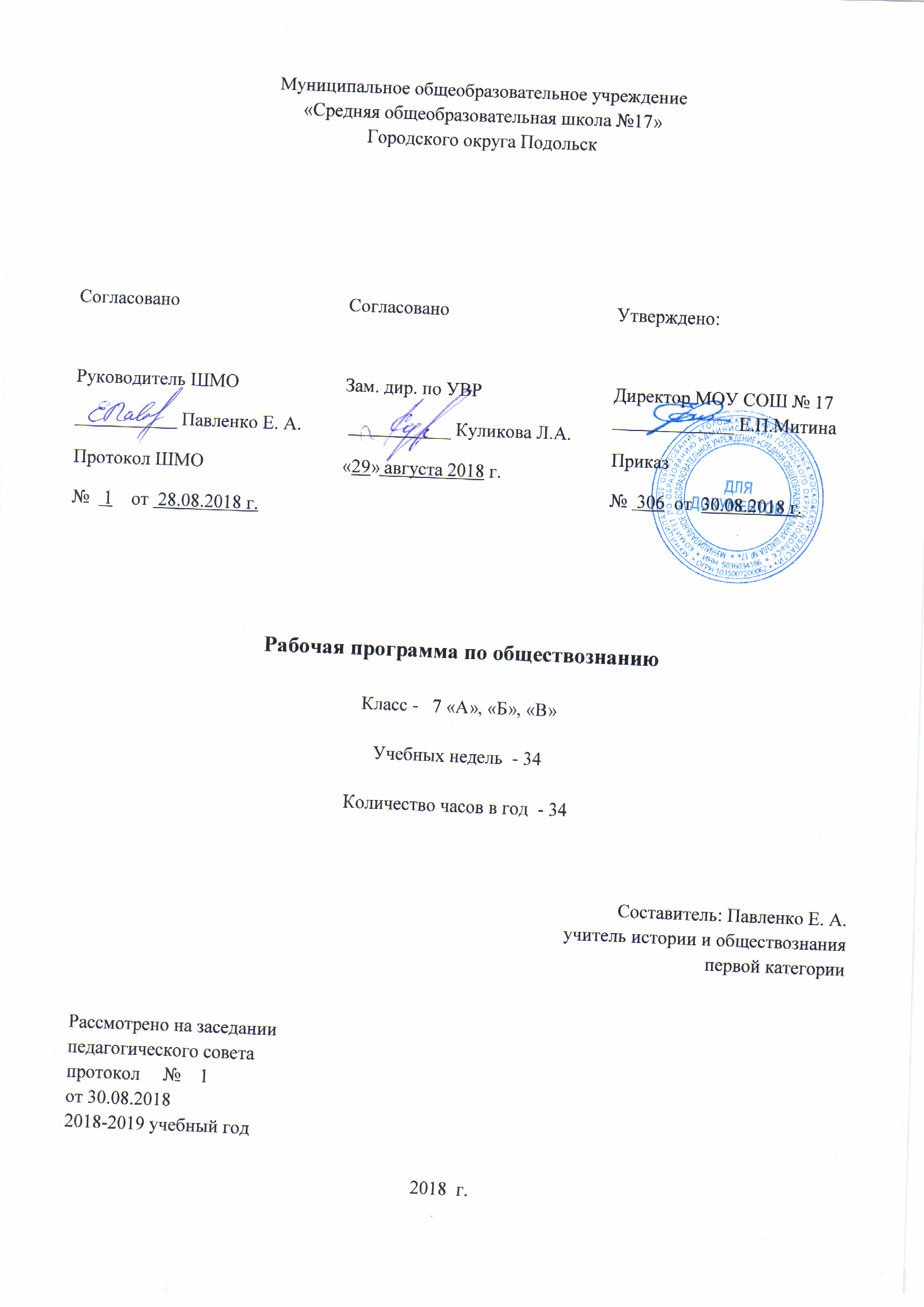 Аннотация		Данная рабочая программа по  обществознанию разработана на основе:Рабочая программа по Обществознанию 5-9 классы. – Обществознание. Рабочие программы к предметной линии учебников под редакцией Л.Н.Боголюбова. 5-9 классы: пособие для учителей общеобразоват. учреждений / Л.Н.Боголюбов, Н.И.Городецкая, Л.Ф.Иванова и др. – М.: Просвещение, 2015;.Рабочая программа по обществознанию к УМК Л.Н.Боголюбова, Л. Ф. Ивановой (М.: Просвещение) 7 класс/Сост. Е. Н. Сорокина. – М.:ВАКО, 2016     Программа составлена на основе авторской программы под редакцией Л.Н. Боголюбова и полностью ей соответствует. У учителя имеется опубликованная авторская программа с выделенным по годам обучения содержанием и планированием, результатами изучения учебного предмета, а так же характеристикой основных видов деятельности ученика.   Количество часов на год по программе - 34. Количество часов в неделю 1, что соответствует школьному учебному плану.Требования к результатам обучения и освоения содержания курса «Обществознание»в 7 классе:Личностными результатами выпускников основной школы, формируемыми при изучении содержания курса по обществознанию, являются:
• мотивированность и направленность на активное и созидательное участие в будущем в общественной и государственной жизни;
• заинтересованность не только в личном успехе, но и в развитии различных сторон жизни общества, в благополучии и процветании своей страны;
• ценностные ориентиры, основанные на идеях патриотизма, любви и уважения к Отечеству; на отношении к человеку, его правам и свободам как высшей ценности; на стремлении к укреплению исторически сложившегося государственного единства; на признании равноправия народов, единства разнообразных культур; на убежденности в важности для общества семьи и семейных традиций; на осознании необходимости поддержания гражданского мира и согласия и своей ответственности за судьбу страны перед нынешними и грядущими поколениями;Метапредметные результаты изучения обществознания выпускниками основной школы проявляются в:
• умении сознательно организовывать свою познавательную деятельность (от постановки цели до получения и оценки результата);
• умении объяснять явления и процессы социальной действительности с научных, социально-философских позиций; рассматривать их комплексно в контексте сложившихся реалий и возможных перспектив;
• способности анализировать реальные социальные ситуации, выбирать адекватные способы деятельности и модели поведения в рамках реализуемых основных социальных ролей (производитель, потребитель и др.);
• овладении различными видами публичных выступлений (высказывания, монолог, дискуссия) и следовании этическим нормам и правилам ведения диалога;
• умении выполнять познавательные и практические задания, в том числе с использованием проектной деятельности на уроках и в доступной социальной практике, на:
1) использование элементов причинно-следственного анализа;
2) исследование несложных реальных связей и зависимостей;
3) определение сущностных характеристик изучаемого объекта; выбор верных критериев для сравнения, сопоставления, оценки объектов;
4) поиск и извлечение нужной информации по заданной теме в адаптированных источниках различного типа;
5) перевод информации из одной знаковой системы в другую (из текста в таблицу, из аудиовизуального ряда в текст и др.), выбор знаковых систем адекватно познавательной и коммуникативной ситуации;
6) объяснение изученных положений на конкретных примерах;
7) оценку своих учебных достижений, поведения, черт своей личности с учетом мнения других людей, в том числе для корректировки собственного поведения в окружающей среде; выполнение в повседневной жизни этических и правовых норм, экологических требований;
8) определение собственного отношения к явлениям современной жизни, формулирование своей точки зрения.
Предметными результатами освоения выпускниками основной школы содержания программы по обществознанию являются в сфере:
познавательной
• относительно целостное представление об обществе и о человеке, о сферах и областях общественной  жизни, механизмах и регуляторах деятельности людей;
• знание ряда ключевых понятий базовых для школьного обществознания наук: социологии, экономической теории, политологии, культурологии, правоведения, этики, социальной психологии и философии; умение объяснять с их позиций явления социальной действительности;
• знания, умения и ценностные установки, необходимые для сознательного выполнения старшими подростками основных социальных ролей в пределах своей дееспособности;
• умения находить нужную социальную информацию в различных источниках; адекватно ее воспринимать, применяя основные обществоведческие термины и понятия; преобразовывать в соответствии с решаемой задачей (анализировать, обобщать, систематизировать, конкретизировать имеющиеся данные, соотносить их с собственными знаниями); давать оценку взглядам, подходам, событиям, процессам с позиций одобряемых в современном российском обществе социальных ценностей;
ценностно-мотивационной
• понимание побудительной роли мотивов в деятельности человека, места ценностей в мотивационной структуре личности, их значения в жизни человека и развитии общества;
• знание основных нравственных и правовых понятий, норм и правил, понимание их роли как решающих регуляторов общественной жизни, умение применять эти нормы и правила к анализу и оценке реальных социальных ситуаций, установка на необходимость руководствоваться этими нормами и правилами в собственной повседневной жизни;
• приверженность гуманистическим и демократическим ценностям, патриотизму и гражданственности;
трудовой
• знание особенностей труда как одного из основных видов деятельности человека; основных требований трудовой этики в современном обществе; правовых норм, регулирующих трудовую деятельность несовершеннолетних;
• понимание значения трудовой деятельности для личности и для общества;
эстетической
• понимание специфики познания мира средствами искусства в соотнесении с другими способами познания;
• понимание роли искусства в становлении личности и в жизни общества;
коммуникативной
• знание определяющих признаков коммуникативной деятельности в сравнении с другими видами деятельности;
• знание новых возможностей для коммуникации в современном обществе, умение использовать современные средства связи и коммуникации для поиска и обработки необходимой социальной информации;
• понимание языка массовой социально-политической коммуникации, позволяющее осознанно воспринимать соответствующую информацию; умение различать факты, аргументы, оценочные суждения;
• понимание значения коммуникации в межличностном общении;
• умение взаимодействовать в ходе выполнения групповой работы, вести диалог, участвовать в дискуссии, аргументировать собственную точку зрения;
• знакомство с отдельными приемами и техниками преодоления конфликтов.Содержание программыВведение – 1 часТема 1. Регулирование поведения людей в обществе. (14 ч).    Социальные нормы. Многообразие правил поведения. Привычки, обычаи, ритуалы, обряды. Правила этикета и хорошие манеры.    Права и свободы человека и гражданина в России, их гарантии. Конституционные обязанности гражданина. Права ребёнка и их защита. Особенности правового статуса несовершеннолетних. Механизмы реализации и защиты прав и свобод человека и гражданина.   Понятие правоотношений. Признаки и виды правонарушений. Понятие и виды юридической ответственности. Необходимость соблюдения законов. Закон и правопорядок в обществе. Закон и справедливость.   Защита отечества. Долг и обязанность. Регулярная армия. Военная служба. Важность подготовки к исполнению воинского долга. Международно-правовая защита жертв войны.   Дисциплина – необходимое условие существования общества и человека. Общеобязательная и специальная дисциплина. Дисциплина, воля и самовоспитание.   Ответственность за нарушение законов. Знать закон смолоду. Законопослушный человек. Противозаконное поведение. Преступления и проступки. Ответственность несовершеннолетних.   Защита правопорядка. Правоохранительные органы на страже закона. Судебные органы. Полиция. Адвокатура. Нотариат. Взаимоотношения органов государственной власти и граждан.Тема 2. Человек в экономических отношениях (14 часов). Экономика и её основные участки. Экономика и её роль в жизни  общества. Основные сферы экономики; производство, потребление, обмен.Золотые руки работника. Производство и труд. Производительность труда. Заработная плата. Факторы, влияющие на производительность труда.Производство, затраты, выручка, прибыль. Производство и труд. Издержки, выручка, прибыль.Виды и формы бизнеса. Предпринимательство. Малое  предпринимательство  и фермерское хозяйство. Основное  организационно-правовые  формы предпринимательства.Обмен, торговля, реклама. Товары и услуги. Обмен, торговля. Формы торговли. Реклама.Деньги и их функция. Понятие деньги. Функции и  формы денег. Реальные и номинальные доходы. Инфляция. Обменные курсы валют.Экономика семьи. Семейный бюджет. Сущность, формы страхования. Формы сбережения граждан. Страховые услуги, предоставляемые гражданам, их роль в домашнем хозяйстве. Основные понятия: экономика, техника, технология, НТР, НТП. Экономическая система, рыночная экономика, рынок, факторы  производства, конкуренция, спрос, предложение. экономические задачи государства,  государственный бюджет, налоговая система, функции денег, бизнес, реклама.Тема 3. Человек и природа (4 часа). Воздействие человека на природу. Экология. Производящее хозяйство. Творчество. Исчерпываемые богатства. Неисчерпываемые богатства. Загрязнение атмосферы. Естественное загрязнение. Загрязнение атмосферы человеком. Загрязнение воды и почвы. Биосфера.Охранять природу – значит охранять жизнь. Ответственное отношение к природе. Браконьер. Последствия безответственности Экологическая мораль. Господство над природой. Сотрудничество с природойЗакон на страже природы. Охрана природы. Правила охраны природы, установленные государством. Биосферные заповедники. Государственный контроль. Государственные инспекторы. Участие граждан в защите природы.Основные понятия: природа, экология, экологическая катастрофа, охрана природы.Итоговый модуль (2 часа). Личностный опыт – социальный опыт. Значение курса в жизни каждого.Возможные темы проектов. Возможен стенд, плакат, компьютерная презентация, учебное пособие, справочник, подборка материалов прессы и т.п.1.  Знай свои права (пособие для подростка).2.  Защита правопорядка.3.  Молодой человек на рынке труда (Как найти достойную работу?).4.  Бизнес (иллюстрированный словарь).5.  Как работает современный рынок.6.  Человек долга — кто он, каков он? 7. Многообразие юридических профессий8. Как стать бизнесменом9. Моя реклама10. Растения и животные Красной книги Московской областиУчебно-тематический планКалендарно-тематическое планирование№ п/пНаименование разделаВсего часовИз них на контрольные работы1Введение.12Регулирование поведения людей в обществе1413Человек в экономических отношениях1414Человек и природа415Итоговое повторение116Итого:344СрокиСроки№урока№ урока в темеТема урока7а7а7б7б7в№урока№ урока в темеТема урокафактическиекорректировкафактическиекорректировкаФакт./корректировка1 четверть (01.09. – 26.10.)1 четверть (01.09. – 26.10.)1 четверть (01.09. – 26.10.)1 четверть (01.09. – 26.10.)1 четверть (01.09. – 26.10.)Раздел 1 Регулирование поведения людей в обществе (14 часов)Раздел 1 Регулирование поведения людей в обществе (14 часов)Раздел 1 Регулирование поведения людей в обществе (14 часов)Раздел 1 Регулирование поведения людей в обществе (14 часов)Раздел 1 Регулирование поведения людей в обществе (14 часов)11Введение.04.09.04.0907.0921Что значит жить по правилам11.0911.0914.0932Что значит жить по правилам18.0918.0921.0943Права и обязанности граждан. Особенности правового статуса несовершеннолетних. 25.09.25.0928.0954Права и обязанности граждан. Особенности правового статуса несовершеннолетних. Практикум.02.1002.1005.1065Почему важно соблюдать законы. Учимся читать и уважать закон. 09.1009.1012.1076Почему важно соблюдать законы. Учимся читать и уважать закон.(контроль знаний)16.1016.1019.1087Защита Отечества23.1023.1026.102 четверть (06.11. – 28.12.)2 четверть (06.11. – 28.12.)2 четверть (06.11. – 28.12.)2 четверть (06.11. – 28.12.)2 четверть (06.11. – 28.12.)2 четверть (06.11. – 28.12.)2 четверть (06.11. – 28.12.)2 четверть (06.11. – 28.12.)98Защита Отечества06.1106.1109.11109Для чего нужна дисциплина13.1113.1116.111110Виновен – отвечай.20.1120.1123.111211Виновен – отвечай. Практикум.27.1127.1130.111312Кто стоит на страже закона04.1204.1207.121413Кто стоит на страже закона(контроль знаний)11.1211.1214.121514Регулирование поведения людей в обществе 18.1218.1221.12Раздел 2 Человек в экономических отношениях (14 часов)Раздел 2 Человек в экономических отношениях (14 часов)Раздел 2 Человек в экономических отношениях (14 часов)Раздел 2 Человек в экономических отношениях (14 часов)Раздел 2 Человек в экономических отношениях (14 часов)Раздел 2 Человек в экономических отношениях (14 часов)Раздел 2 Человек в экономических отношениях (14 часов)Раздел 2 Человек в экономических отношениях (14 часов)161Экономика и её роль в жизни общества25.1225.1228.123 четверть (14.01. – 22.03)3 четверть (14.01. – 22.03)3 четверть (14.01. – 22.03)3 четверть (14.01. – 22.03)3 четверть (14.01. – 22.03)172Основные участники экономикиЯнв.3 нед.Янв.3 нед.Янв.3 нед.183Мастерство работника4 нед.4 нед.4 нед.194Мастерство работника. Практикум.5 нед.5 нед.5 нед.205Производство, затраты, выручка, прибыль.Февр. 1нед.Февр. 1нед.Февр. 1нед.216Производство, затраты, выручка, прибыль.2 нед.2 нед.2 нед.227Виды и формы бизнеса3 нед3 нед3 нед238Виды и формы бизнеса4 нед.4 нед.4 нед.249Обмен, торговля, рекламаМарт 1нед.Март 1нед.Март 1нед.2510Обмен, торговля, реклама. Практикум.2 нед.2 нед.2 нед.2611Деньги, их функции3 нед.3 нед.3 нед.4 четверть (01.04. – 24.05.)4 четверть (01.04. – 24.05.)4 четверть (01.04. – 24.05.)4 четверть (01.04. – 24.05.)4 четверть (01.04. – 24.05.)4 четверть (01.04. – 24.05.)4 четверть (01.04. – 24.05.)4 четверть (01.04. – 24.05.)2712Деньги, их функцииАпр. 1 нед.Апр. 1 нед.Апр. 1 нед.2813Экономика семьи.2 нед.2 нед.2 нед.2914ПОУ «Человек в экономических отношениях»(контроль знаний)3 нед.3 нед.3 нед.Раздел  3. Человек и природа (4 часа)Раздел  3. Человек и природа (4 часа)Раздел  3. Человек и природа (4 часа)Раздел  3. Человек и природа (4 часа)Раздел  3. Человек и природа (4 часа)301Воздействие человека на природу4 нед.4 нед.4 нед.312Охранять природу – значит охранять жизньМай 1 нед.Май 1 нед.Май 1 нед.323Закон на страже природы2 нед.2 нед.2 нед.334ПОУ «Человек и природа» (контроль знаний)3 нед.3 нед.3 нед.341Итоговое повторение4 нед.4 нед.4 нед.